Государственное учреждение образования«Средняя школа №40 г. Витебска имени М.М.Громова»Внеклассное мероприятие«Дружная семья»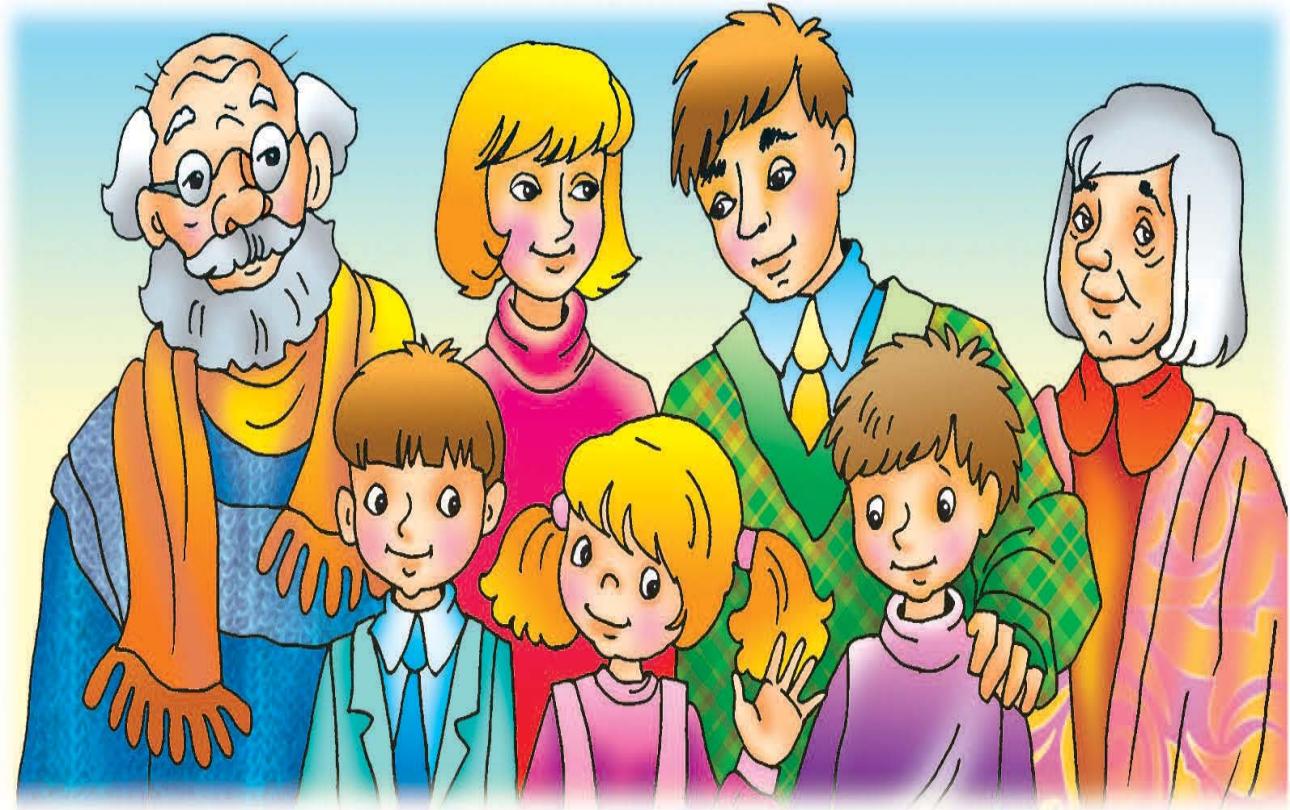                                                                                      Подготовила:                                                                      воспитатель ГПД                                                               Янченко И.И.2022 годСценарий праздника,посвящённого  Дню семьи в 1 классе.Цели: обогатить представления детей о празднике, о значении семьи в жизни каждого человека; сплочение детского и родительского коллективов класса.  
Задачи:  помочь становлению нравственных представлений учащихся о внутрисемейных отношениях;  содействовать сближению родителей и детей посредством включения в совместную творческую деятельность;воспитывать заботливое и уважительное отношение к членам семьи.
           Класс  украшен рисунками детей на тему «Моя семья», семейными фотографиями, шарами, плакатами: «Вся семья вместе, так и душа на месте», «Дружная семья не знает печали», «Семьей дорожить — счастливым быть». 
         Звучит песня «Радость моя». Слова: Н. Денисова, музыка: Е.Зарицкого.Дети:Сегодня вместе с вамиМы собрались не зря.Сегодня мы узнаем, Как нам важна семья.Давайте же о дружбеВ семье поговорим.И дружбе в наших семьяхНаш праздник посвятим!Ведущий: Добрый день, дорогие дети и гости. Я рада приветствовать вас на нашем празднике. Древняя мудрость гласит: «Государство – это большая семья, а семья – это маленькое государство, и держится оно на любви». Это слово каждый знает, 
Ни на что не променяет! 
К цифре «семь» добавлю «я» — 
Что получится?     (Семья.) Семья – словечко странное, 
Хотя не иностранное.  – Как слово получилось, 
 Не ясно нам совсем. 
 Ну, «Я» – мы понимаем, 
 А почему их семь?  
   3. Не надо думать и гадать, 
      А надо просто сосчитать: 
      Два дедушки, 
      Две бабушки, 
      Плюс папа, мама, я. 
      Сложили? Получается семь человек, 
       Семь «Я»! Ведущий:Ребята, а зачем человеку семья? (Ответы детей).О каждой семье можно написать интересную книгу. Представьте, такой семейный альбом есть и у нас. Называется он «7 + Я= СЕМЬЯ». Ведущий:Первая страница семейного альбома - «Моя семья».Какое красивое слово – СЕМЬЯ! Как греет оно душу! Оно напоминает нам о ласковом голосе мамы, о заботливой строгости отца, о нежности в блеске глаз наших бабушек и терпении мужественных дедушек. Поиграем в игру « Угадай членов семьи»1. Она  лучше всех на свете,Без нее прожить нельзя.Есть она у Кати, ПетиИ, конечно, у меня.  (мама)2. Шкаф тяжелый кто подвинет?
Кто розетки нам починит,
Кто в машине за рулем?
На футбол мы с кем пойдем? (папа)3. На него смотрю всегдаИ беру с него пример.Он  на папу так похож!Но только с сединой – и что ж? (дедушка)4. Ароматное варенье,Пироги на угощеньеВкусные оладушкиУ любимой … (бабушки)5. Радость в глазах, в глазах удивленье,В семье у нас нынче еще прибавленье!В доме у нас появилась девчонка!Теперь я ей брат, а она мне …(сестренка)6 У мамы сестраВеселей не найдете!Ей очень горжусьВедь она моя … (тетя)7. К нам приехал папин брат.Встрече с ним я очень рад!Он твердит,  в глаза мне глядя:«Руку жми, ведь я твой…(дядя)»8. Нас воспитывать любители
    Называются… (родители)Песня «Маленькая страна».Ведущий:А  сейчас,  предлагаю небольшую разминку для  ребят.Я  буду  называть  разные виды работы, а вы хором отвечать, кто выполняет эту работу, папа или мама:- стирает,  - водит автомобиль,        - варит обед,                                    - ремонтирует телевизор,              - моет пол, - огород пашет,- детей в садик собирает,- цветы поливает,  - на диване отдыхает, - вяжет,   - дрова колет,  - дом строит.
Ведущий: Вторая страница семейного альбома. И называется она «Имянаречение».Ребёнок:Имена, имена, имена –В нашей жизниЗвучат не случайно:Как загадочна эта страна –Так и имя – загадка и тайна.С семьи начинается жизнь человека. Родители сразу при рождении дают имя своему ребёнку, один раз и навсегда. У каждого человека есть имя, без него просто нельзя жить. Мы провели небольшое исследование и изучили имена всех учащихся нашей группы. И вот что из этого получилось.КОНКУРС “УСТАМИ МЛАДЕНЦА”– Это когда все вместе – мама, папа, бабушка, дедушка. (Семья)
– В семье это самое дорогое, ее берегут, передают из поколения в поколение. (Семейная реликвия)
– Самый нежный, самый добрый, самый любимый человек для всех людей на Земле. (Мама)
– Место, где мы бываем все вместе. (Дом)
– Это такое маленькое, пищащее, доставляющее много хлопот, но его все равно любят. (Ребёнок)
– Она вяжет всем носки и печёт самые замечательные пирожки и булочки. (Бабушка)
– В них играют все дети. (Игрушки)
– Это не человек, но его любят все члены семьи. (Домашнее животное)Ведущий: Третья страница нашей книги - «По страницам семейного альбома».В каждой семье есть фотографии, которые надолго оставляют память о дорогих людях, о событиях в семейной жизни. Традиция эта очень важна. И мы сейчас попутешествуем по семейным альбомам наших детей.– А что думают наши дети о своих семьях?  (Дети читают стихи)
Стихи:
1.   Семья – это мама,
      Папа, бабуля,
      Мой брат и сестра,
      Дедушки, тети –
      Все это, друзья,
      Семь раз повторяется      В слове СЕМЬЯ!2.    Много пап и мам на свете,       Всей душой их любят дети.
      Только есть средь них одни –
       Всех  дороже мне они.                                        
       Кто они? Отвечу я:
       Моя любимая семья!
Выступление детей (презентации о семье).Дом — это там, где вас поймут,
Там, где надеются и ждут,
Где ты забудешь о плохом, —
Это твой дом.Конкурс «Без чего дом не бывает»Ведущий:           Эту букву вы хорошо знаете Д (показывает табличку с буквой Д). В современном русском языке она называется просто «дэ», в старославянском «добро». А внешне она на что похожа? Правильно, на дом. Русские крестьяне так и называли эту букву - «дом». Дом охраняет человека от зверей, злых людей, всяких бед. Он даёт тепло, уют, покой. Спасает от холода, ветра, дождя. В нём мы спим, едим, нянчим детей, работаем, поём песни, рассказываем сказки. Дом - это целый мир. Очень важно иметь свой дом. Без него человек не может быть счастлив.Буква О (показывает табличку с буквой О) похожа на круг, хоровод. Возьмутся люди за руки, и получится хоровод. За руки берутся люди дружные, любящие друг друга. Это вы, ваши мама, папа, сёстры, братья, бабушки, дедушки - вся ваша семья.Буква М (показывает табличку с буквой М) похожа на забор. Дом ведь надо охранять, семью оберегать. За забором можно жить спокойно.Теперь в слове ДОМ каждая буква на своём месте, так же, как и каждый член семьи.Семья живет в доме, а вот без чего его не бывает? Все по очереди называют по одной части дома (труба, крыша, крыльцо и т. д.). Я хочу предложить вам сделать всем вместе общий дом. (дети наклеивают на лист различные части дома).Ведущий: Четвёртая страница семейного альбома - «Дружное семейство».Каждая семья по-своему уникальна, во многих семьях всё держится на любви, взаимопонимании, дружбе, как говорят, все счастливые семьи счастливы одинаково, каждая несчастливая семья несчастна по-своему. Я уверена в том, что каждый ребёнок мечтает, чтобы его семья была самой счастливой, самой дружной.Дети:1.  Там, где дружная семья     От счастья кружится голова!2. Там, где дружная семья,     Лица светятся улыбкой,    Словно звёздочки горят!3. Там, где дружная семья,    Спорятся отлично все дела!Ведущий: Игра «Доскажи пословицу о семье»– Гость на пороге – счастье в … (доме)– Яблоко от яблони … (не далеко падает).– Чем богаты, … (тем и рады).– В гостях хорошо, … (а дома лучше).– Любишь кататься - … (люби и саночки возить) – Вся семья вместе, … (так и душа на месте).– Не нужен и клад… (если в семье лад).–  Семейные нелады… (доведут до беды).– В семье любовь да совет, так и… (нужды нет).– Дружная семья и землю превращает в… (золото).  Игра «Семейная кухня»1. Сваренные в воде фрукты. (Компот)2. Восточная еда из риса и мяса. (Плов)3. Большое пирожное. (Торт)4. Любимая ягода медведя. (Малина)5. Булочное изделие, которым можно порулить. (Баранка)6. Картофель всмятку. (Пюре)7. Фирменное блюдо сороки-белобоки. (Кашка)8. Блюдо, приготовленное из молока и яиц. (Омлет)9. Хлеб с различными слоями сверху. (Бутерброд)10. Вареное тесто с мясом. (Пельмени)Пятая страница семейного альбома - «Семь нот».Песня «Дружная семья» (на мотив песенки о медведях из кинофильма «Кавказская пленница»)1. Где-то на белом свете
    Наша семья живет.
    Горя и бед не знает,
    Дружною слывет.
    Вместе читаем книги,
    Вместе в кино идем.
    В праздник поем и пляшем,
    В будни дела найдем.Припев:Ла-ла-ла-ла-ла-ла-ла
Дружная у нас семья!2. Мама белье стирает,
   Дочь подметает пол.
   Папа обед готовит,
   Слушая футбол.
   Спорится вмиг работа,
   Каждый к труду привык.
   И отдыхать умеем –
  Жарим в лесу шашлык!Припев:Ла-ла-ла-ла-ла-ла-ла
Дружная у нас семья!Ведущий:Шестая страница семейного альбома - «Наша школьная семья».Дом, школа, семья – эти слова неразделимы. Есть родительский дом, где вас любят – это ваша родная семья. Есть школьный дом и школьная семья – это друзья, любимый класс, учителя. Все мы живём одной дружной школьной семьёй. А вот какая она, мы сейчас узнаем.Дети:Всем, кто с нами, всем известно
В нашей школе – интересно!
Мы читаем, мы считаем,
Стать учёными мечтаем!Класс наш в школе самый дружный,Не найдёте вы нигде!Мы вам скажем без сомненьяЭто класс наш – 1 Д!Ладошка – в ладошку
Руки сожмём!
Мы дружной семьёю
в школе живем!
Ведущий: Седьмая страница семейного альбома - «Начинается Родина с отчего дома…».Семья – это и наша Родина. А если все семьи будут счастливы, то счастлив будет и наш район, и наш город, и наша страна в целом. Очень хочется, чтобы радость и счастье царили в каждой семье и в нашем общем доме под названием БЕЛАРУСЬ!Дети:1. Есть на свете земном разные края.    Только там, где отчий дом, Родина твоя.2.  Дом, в котором мы живём,     Самый лучший дом.     Пусть тепло и добрый свет     Будут в нём на тысячу лет.3.  Веселись, расти и пой,     Знай, что Родина с тобой.     Помни главные слова:     МАМА, РОДИНА, СЕМЬЯ. Ведущий:Вот и перелистана последняя страница нашего семейного альбома.Пусть в школьной семье всем живется привольно.
И дети, и взрослые будут довольны.
Учиться прилежно, а праздник любой
Желаю встречать нашей дружной семьёй.
